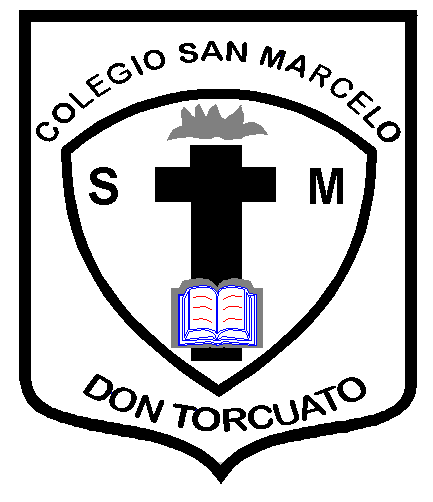 Colegio San MarceloNivel: _____________________________________________________Sala/Curso para el que solicita vacante:_____________________________ Turno: _____________________________________________________Escuela de procedencia: ________________________________________Apellido y nombre del niño: ______________________________________
Fecha de nacimiento: __________________________________________
DNI del niño: ________________________________________________ 
En caso de hermanos o personal del Colegio indicar:Hermano de: ___________________________________Sala-grado-año:_______ Hijo de:__________________________________________________________
Apellido y Nombres Padre: _____________________________________Tipo y Nº de Documento_______________________________________Dirección: ____________________________Localidad: ___________Teléfono particular: _________________Teléfono celular: ___________e-mail: ____________________________________________________Apellido y Nombres Madre: _____________________________________Tipo y Nº de Documento_________________________________Dirección: __________________________Localidad: ________________Teléfono particular: _____________ Teléfono celular: ________________e-mail: __________________________________________________(De acuerdo a la disponibilidad de vacante, el Colegio se comunicará con ustedes para coordinar una fecha de entrevista).A completar por la InstituciónFecha de entrevista: __________________  Hora: ___________________Observaciones: _____________________________________________________________________________________________________________________________________________________________________________________________________